Урок № 28 (1 класс)Тема IV четверти: «Какого цвета весна и лето».Тема: коллективной композиции: «Открытка с праздником Победы».Форма организации коллективной деятельности: совместно-индивидуальная. Работа в паре. Принцип организации коллективной композиции: - последовательная работа от дальнего плана к ближнему;Цели: - дать понятие  открытка, рассказать об основных материалах этого вида изобразительного искусства и формах (объемной и плоской);              -ознакомить с ролью  открытки в ближайшем окружении.Задачи: - воспитание уважения к предыдущим поколениям;                             - формировать навыки конструирования из бумаги;              - формировать навыки работы с ПК;              - учить рисовать по представлению;             - развивать эмоциональное, эстетическое, образное восприятие, творческие способности.Оборудование урока: для учителя -  аппаратура для показа видеозаписей. Для учащихся – компьютер, принтер, тонированная бумага, белая и цветная; фломастеры, восковые мелки, клей. Зрительный ряд: репродукции, отображающие Великую Победу картина: "Победа" П.Кривоногов, фотографии, открытии по теме.Звуковой ряд: Песня «День Победы», слова Харитонова В., музыка Тухманова Д. Предполагаемые результаты урока: Посещение квартир ветеранов и детей  Вов, представление мини концерта, вручение открыток сделанных руками обучающихся.                                            Ход урока.1.Организация класса.2.Вводная беседа. (Звучит песня «День Победы», слова Харитонова В., музыка Тухманова Д. , репродукция картины : "Победа" П.Кривоногов, фотографии, открытии по теме)Учитель:  Какому событию посвящена эта песня и картина?  (Ответы детей) «Великая Отечественная война явилась самым тяжёлым и трагическим испытанием для нашей страны в минувшем столетии. Война вошла практически во все дома, затронула каждого человека. Давно отгремели её последние залпы. Страна залечила раны, из руин и пепла поднялись города и сёла, выросло новое поколение молодых людей, но в памяти народной крепко держится эта война. Слишком дорогой ценой заплачено за Победу.Молодое поколение, вступающее в сознательную жизнь, должно знать и помнить о поколении и подвиге тех героев, кто на фронте и в тылу боролся за Победу, не щадя жизни». У вас то же немаловажная миссия сохранение памяти о событиях Вов, что бы впредь такого не повторялось.  Вспомните, что вам рассказывали родители, о том как затронула война ваши семьи? (Дети готовили проекты «Правнуки Победы» и с удовольствием делятся   воспоминаниями  родственников)На этой неделе мы пойдем в гости  с концертом к нашим односельчанам, которым пришлось пережить  те страшные военные годы.  А как известно в гости без подарка не ходят. На уроке нам предстоит коллективно изготовить поздравительную  открытку к празднику Победы.Учитель: Что такое открытка? Где и как можно найти ответ на этот вопрос?( Работа обучающихся в группах. Первая - интернет, 2 – словарь Ожегова С.И., 3 – своё мнение). Вывод:  Открытка  — особый вид почтовой карточки для открытого письма. То есть открытки имеют  какое-либо изображение и поздравительное сообщение. 3.Выполнение работы.Учитель: Давайте определимся с размером,  составим общую композицию  содержания нашей открытки. Выберем цвет, размер и положение общей плоскости – фона. Дети:  Удобно работать в  формате  А4.Учитель: На какие три  большие группы можно разделить военные сражения? Дети:   На суше, море и в воздухе. Значит, нашу композицию могут составить: танк, корабль и самолет.Учитель: На каком фоне можно расположить эти предметы?Дети:   Танк – зеленый, корабль – синий, самолет – голубой цвет.  Учитель:  В какой плоскости будем работать объёмной или плоской?Дети:   В объёмной.Учитель: Из какого материала будет наше изделие? Дети: Альбомный лист и цветная бумага. Учитель: Распределите роли. Кто будет  рисовать  технику, кто будет заниматься  оформлением фона.Дети в зависимости от выбранной работы получают инструкции по выполнению работы.Инструкция 1. Изображение техники. (3 человека)Возьмите альбомный лист А4. Сверните его 3 раза пополам. Разрежьте  на прямоугольники. В формате прямоугольника нарисуйте танк, корабль, самолет.Вырежьте по контуру.Инструкция 2.Изготовление основания. (2 человека)Возьмите альбомный лист А4. Сверните его пополам. Это основание открытки.Возьмите лист синей бумаги. Сверните пополам, отрежьте одну часть.Сверните отрезанную часть по длине пополам, отогните клапаны для приклеивания  к основанию открытки. Это будет море.Возьмите лист зеленой бумаги. Сверните 2 раза пополам, вырежьте одну часть.Сверните отрезанную часть по длине пополам, отогните клапаны для приклеивания  к основанию открытки. Это будет земля.Соберите части открытки. Мелками раскрасьте небо и землю.Инструкция 3.Работа с надписями. (1 человек)Включите компьютер. Войдите в программу Word.В разделе вставка выберите фигуру – ленту.Напечатайте  подготовленный текст поздравления.Распечатайте на принтере. Вырежьте по контуру.Раскрасьте как Георгиевскую ленту. В конце урока индивидуально выполненные части собираются самими ребятами на общую открытку. (Приложение 1)Повторение пройденного на уроке материала:Учитель: Что такое открытка?Дети: Открытка  — особый вид почтовой карточки для открытого письма. То есть открытки имеют  какое-либо изображение и поздравительное сообщение.Учитель: Кому адресована ваша открытка?Дети: Эту открытку мы подарим бабушке Альбине Флегонтьевне , которая во время войны была маленькой девочкой и помнит, как трудно ей жилось без папы, который был на фронте.  А мама допоздна  работала в нашем рыбучастке, так как фронту нужна была рыба. (Приложение 2)   Учитель: Как вы выполняли работу?Дети: Работу мы выполняли совместно. Сначала все вместе продумали композицию,  что будем изображать на открытке.  Затем выбрали материал и определились с размерами и формой. Распределили роли, кто что делает.Учитель: После того как все детали открытки были сделаны, что у вас вызвало затруднение. Как вы с этим справились?Дети: - У меня получился слишком маленький танк и он его перерисовывал.- Не могли сразу  придумать, как присоединить корабль к морю. Подсказала Маша, приклеили на клапаны. - Надя вырезала современную символику со старой грамоты и украсила её верхнюю часть открытки.- Никифор сочинил прекрасное стихотворение которое мы поместили как поздравление. Учитель: Понравилась ли вам работа? Вы могли бы самостоятельно сделать такие открытки для своих дедушек и бабушек?Домашнее задание: Изготовить поздравительную открытку для родственников к дню Победы.Личный практический опыт.Во время урока роль организатора коллективной деятельности  особенно в 1,2 классах ложится на меня. В дальнейшем в 3,4 классах находятся лидеры которые занимают активную позицию в организации коллективной деятельности.  Во фронтальной работе с классом я ставлю учебную задачу или занимательную проблему, руковожу поискам путей ее решения, формулирую и определяю индивидуальные задания, разрабатываю инструкции по выполнению заданий. Стараюсь подавать идеи  так, что бы дети воспринимали их как свои. Корректирую время индивидуальной работы учеников, в зависимости  оттого, что сделано другими.          На заключительном этапе, когда создается композиция, мне помогают  собрать элементы, детали, части общей композиции помощники из числа успевающих учеников. В конце урока все учащиеся, работающие над созданием композиции, принимают участие в анализе результата коллективной деятельности.           Коллективная изобразительная деятельность для учащихся начальной школы должна иметь яркий эмоциональный окрас и черты схожие с игрой, поэтому стараюсь все работы связывать с жизнью. К достоинствам совместно – индивидуальной формы организации деятельности на уроке изобразительного искусства я бы отнесла то, что она  позволяет вовлечь в коллективную творческую работу весь класс. Каждый участвующий в совместной деятельности, выполняя свою часть, знает, что, чем лучше он сделает задание, тем лучше будет коллективу. Это позволяет мобилизовать творческие личные возможности  каждого ученика.Список используемой литературы.Неменский Б.М., И.Б. Полякова, Т.Б. Сапожникова « Особенности обучения школьников по программе Б.М. Неменского «Изобразительное искусство», лекции 5-8 – Москва, Педагогический университет «Первое сентября» 2007г.Островская О.В. «Уроки изобразительного искусства в начальной школе», пособие для учителя – Москва. Владос 2007.Неменский Б.М. «Изобразительное искусство и художественный труд в начальной школе: система преподавания  уроков ИЗО в 1-4 классах»- Волгоград: Учитель, 2010г. В.И. Колякина « Методика организации уроков коллективного творчества»М.: Гуманитарное издательство центр ВЛАДОС, 2002Приложение 1.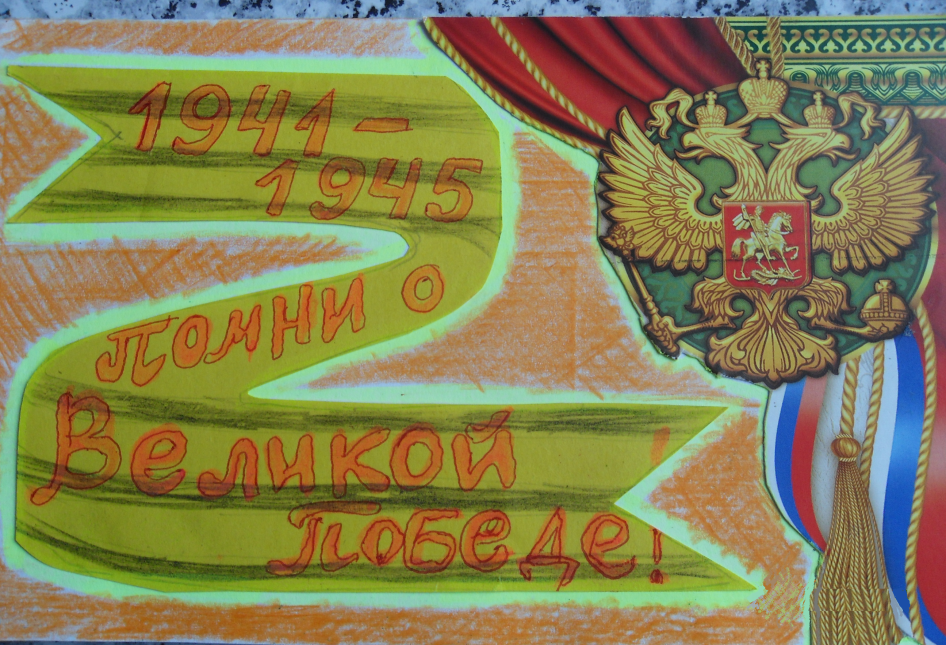 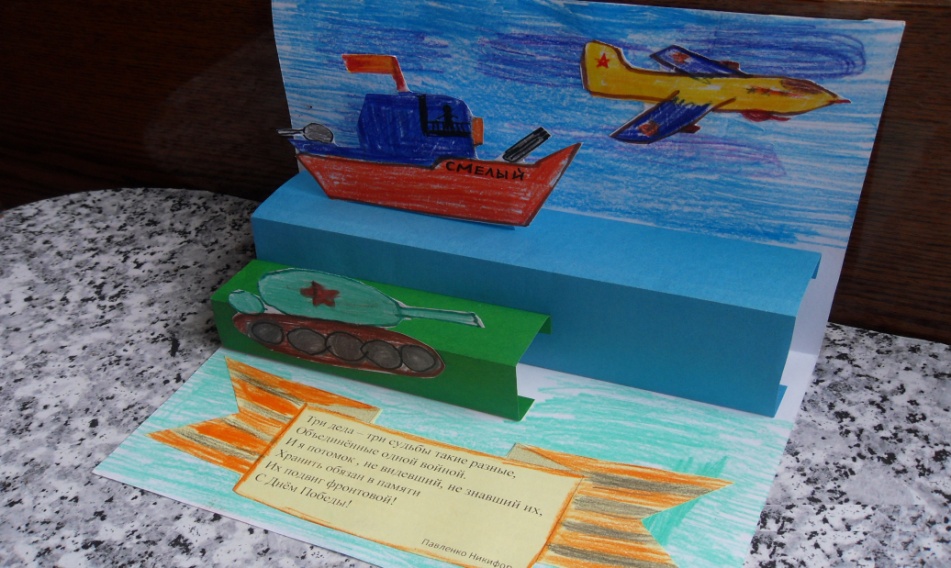 Приложение 2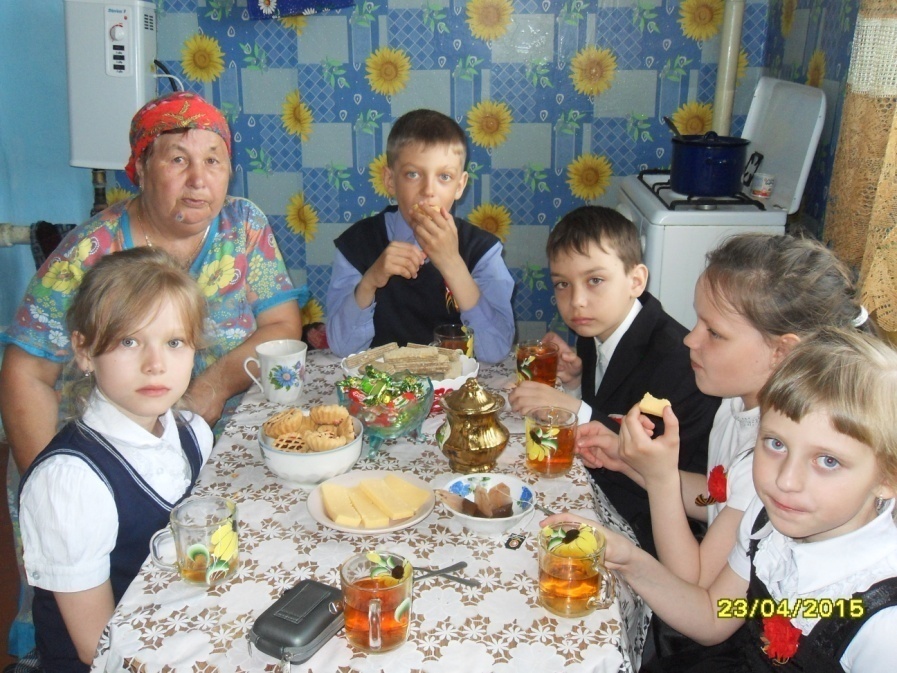 